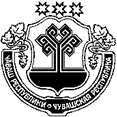  Об утверждении требований пожарной безопасности при распространении ииспользовании пиротехнических изделий в Кудеснерском сельском поселении в период празднования Новогодних иРождественских праздников.          В соответствии с требованиями Постановления Правительства Российской Федерации от 22 декабря 2009 года №1052 « Об утверждении требований пожарной безопасности при распространении и использовании пиротехнических изделий», с целью обеспечения безопасности в период празднования Новогодних и Рождественских праздников, Администрация Кудеснерского сельского поселения  Урмарского района  Чувашской Республики постановляет:1. В период празднования   Новогодних и Рождественских праздников запрещается запуск пиротехнических изделий в границах Кудеснерского сельского поселения, в связи  с тем, что на территории Кудеснерского сельского поселения отсутствуют специализированные площадки, соответствующие требованиям максимального радиуса опасной зоны. 2. Контроль за исполнением настоящего постановления оставляю  за собой.3.Настоящее постановление вступает в силу со дня его подписания и подлежит обязательному опубликованию.Глава администрации Кудеснерскогосельского поселения Урмарского районаЧувашской Республики :                                                                                  О.Л.Николаев     